Ministère de la Santé Publique et de la Population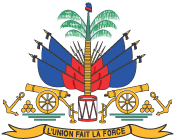 Unité de Coordination des Maladies Infectieuses et TransmissiblesPNLS/FM/23-ms/105-009Enquête sur la résistance du VIH aux ARV chez les enfants, les adolescents et les adultesMission du PNLSLa Coordination Technique du Programme National de Lutte contre le Sida (PNLS) est une entité au sein de l’Unité de Coordination des Maladies Infectieuses et Transmissibles (UCMIT) du Ministère de la Santé Publique et de la Population (MSPP) qui a pour mission de promouvoir, de coordonner et de contrôler sur toute l’étendue du territoire national toutes les activités susceptibles de rendre possible le contrôle de l’épidémie du VIH en Haïti.Mission du Service de Prise en chargeAssurer la coordination de la mise en œuvre des stratégies et plans opérationnels sur la prise en charge globale du VIH, des hépatites, des IST et l’amélioration des services en collaboration avec les Directions départementales sanitaires les partenaires d’implémentation.Faciliter le partage et la fertilisation croisée des expériences réussies, en particulier sur la rétention des patients sous traitement ARV.Assurer et/ou mettre à jour les procédures, normes et standards de prise en charge globale du VIH, des hépatites et IST. Assurer la supervision des différents aspects du diagnostic, de la prise en charge au niveau des points de prestation de services en coordination avec les départements sanitaires et les partenaires d’implémentation.Contexte et Justification de l’enquête La résistance du VIH aux médicaments est causée par des changements dans la structure génétique du VIH qui affectent la capacité des médicaments à bloquer la réplication virale. Tous les ARV risquent de devenir partiellement ou totalement inactifs en raison de l’émergence de virus résistants. Les normes du PNLS recommandent le TAR à base de DTG comme traitement de première intention préférée pour les PVVIH naïfs.Le TAR à base de DTG est aussi recommandé pour les PVVIH en échec thérapeutique recevant un traitement de première intention à base d’INNTI.Au cours de cette décennie, le pays a connu une augmentation considérable de l’utilisation du TAR. En décembre 2022, 123,176 Patients ont été placés sous ARV dont plus de 85 % sous un régime à base de DTG.Alors que le TAR à base de DTG se développe, il est crucial d’estimer dans quelle mesure la résistance au DTG émerge dans les populations recevant un TAR. L’émergence de la résistance au DTG était absente dans les populations naïves avec échec virologique dans les essais cliniques, des preuves récentes suggèrent que la résistance au DTG peut émerger chez les personnes prenant des régimes à base de DTG à moyen et à long terme.La résistance du VIH aux ARV peut compromettre l’efficacité des ARV dans la réduction de l’incidence du VIH et de la mortalité associée au VIHPour mettre fin à la résistance aux ARV, toutes les parties prenantes doivent promouvoir la disponibilité de médicaments optimaux pour traiter les infections à VIH, soutenir la rétention en soins et l’observance optimale du traitement, accroitre l’accès et l’utilisation des tests de charge virale pour le suivi du traitement et changer de régime rapidement en cas d’échec confirmé au TAR.La surveillance de la résistance fournit aux pays des preuves qui peuvent être utilisées pour optimiser les résultats du traitement au niveau des patients et de la population. L’OMS recommande que les pays mettent en œuvre des enquêtes représentatives au niveau national sur la pharmaco résistance du VIH dans différentes populations y compris les adultes, les enfants et les adolescentsLe plan de stratégie nationale sur la résistance du VIH 2020-2025 aligné sur le plan Mondial sur la résistance aux ARV et mis à jour en 2021 décrit les actions clés à entreprendre pour prévenir, surveiller et répondre à la résistance aux ARV et pour protéger les progrès en cours vers l’atteinte des objectifs de contrôle de l’épidémie d’ici 2030Entre autres actions clés, le PNLS planifie de mettre en œuvre une enquête sur la résistance du VIH chez les enfants, les adolescents et les adultes recevant un traitement anti rétroviral Pour ce travail, le PNLS a décidé de recruter un consultant pour élaborer le protocole et mettre en œuvre l’enquête sur la résistance du VIH aux ARV chez les enfants, les adolescents et les adultesObjectif Général de la consultationElaborer les documents et mettre en œuvre l’enquête sur la résistance du VIH aux ARV chez les enfants, les adolescents et les adultesObjectifs spécifiquesRendre disponible un protocole sur l’enquête de résistance du VIH Soumettre le protocole au comité d’éthique national pour son approbation Mettre en œuvre le protocole d’enquête.Estimer la prévalence chez les patients en situation de non-suppression virale (test de charge virale avec ARN VIH > 1000 copies/mlEstimer la prévalence de la résistance acquise par molécule antirétrovirale et par classe de molécules.Résultats attendus :Le protocole est élaboré et soumis au comité d’éthique national (CEN)L’enquête est réaliséeMission du consultant :Le consultant travaillera sous la supervision de la coordination technique du PNLS à travers le chef du service de prise en charge. Il /Elle devraEffectuer la revue documentaire sur la résistance du VIH aux ARVSoumettre un protocole à l’équipe conduite par le chef de service de prise en charge du PNLSFaciliter la soumission du protocole au Comité d’Ethique National (CEN) Faire la mise en œuvre du protocole approuvé par le Comité d’Ethique National (CEN)Produire un rapport final de l’enquête au PNLS/UCMITProfil du consultant :Médecin ayant au moins une maitrise en santé publique avec une expérience d’au moins dix (10) ans dans ce type de consultationConnaissance du système de santé haïtienExpérience dans le VIH est un atoutExpérience dans l’élaboration de normes, guide et algorithmesCapacité de communication   avec les parties prenantesCapacité de respect des délaisGrande capacité d’analyse et de synthèseDurée de consultation : 120 joursComposition du dossier :Une lettre d’expression d’intérêt et de disponibilité immédiateUne pièce d’identification nationale et la matricule Fiscal pour les consultants engagés. Les documents administratifs (Patente pour l’exercice en cours, matricule fiscale, etc…) pour les firmes de consultation et l’identification du Consultant en Chef avec les pièces requises pour les consultants engagés;Curriculum Vitae détaillé de tout concerné joint des diplômes, autres certifications et tous documents et/ou attestations en rapport avec les exigences des TDR et le profil recherché, tels que :Médecin ayant au moins une maitrise en santé publique avec une expérience d’au moins 10 ans dans ce type de consultation ;Connaissance du système de santé haïtien, expérience dans le VIH serait un atout ;Expérience de travail avec le MSPP serait un atoutExpérience démontré dans l’élaboration de normes, guides et algorithmesExpériences du consultant ou de la firme pour conduire ce genre de travaux ;La proposition technique comprendra :La compréhension de la mission ; La méthodologie de mise en œuvre proposée :Le délai de réalisation et calendrier de travail Liste d’institutions (publiques, privées, ONG, OI) ayant déjà bénéficié d’un tel service avec dates probables du service rendu et numéros de contact de ces institutionsUne attestation de satisfaction de service auprès d’Institutions ayant déjà bénéficié des services de l’Entreprise serait un atoutLes documents administratifs (contrat de prestation de services ou tout autre document) démontrant la qualification et l’expérience du consultant dans l’élaboration et la mise en œuvre d’enquête. Ebauche de document ou spécimen de protocole et d’algorithme réalisé dans le passéUne proposition financière :Déposition de dossiers :Les intéressés peuvent soumettre leur proposition  en trois exemplaires et sous pli cacheté. Les enveloppes doivent porter le nom du Soumissionnaire avec la Reference : PNLS/FM/23-ms/105-009 Recrutement pour l’enquête sur la résistance aux ARV chez les adultes" et déposer à la réception de l’UCMIT sis au 17, Rue Darguin , Pétion-Ville, Haiti au plus tard le  …………………….. avant 3 :00 Pm.